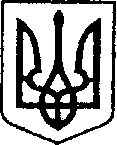 УКРАЇНАЧЕРНІГІВСЬКА ОБЛАСТЬН І Ж И Н С Ь К А    М І С Ь К А    Р А Д А33 сесія VIII скликанняР І Ш Е Н Н Явід 28вересня  2023р.                        м. Ніжин	                     № 46-33/2023Про передачу  індивідуально визначеногомайнаВідповідно до статей 25, 26, 42, 59, 60, 73 Закону України «Про місцеве самоврядування в Україні», Регламенту Ніжинської міської ради Чернігівської області, затвердженого рішенням Ніжинської міської ради від 27 листопада 2020 року № 3-2/2020,  враховуючи лист директора КЗПМО «Ніжинська музична школа» від 20.09.2023р.№62  Ніжинська міська рада вирішила:     1.Зняти з балансу виконавчого комітету Ніжинської міської ради Чернігівської області та безоплатно передати комунальному закладу позашкільної мистецької освіти «Ніжинська музична школа» Ніжинської міської ради Чернігівської області індивідуально визначене майно згідно додатку №1.      2. Виконавчому комітету Ніжинської міської ради  та комунальному закладу позашкільної мистецької освіти «Ніжинська музична школа» Ніжинської міської ради Чернігівської області  здійснити процедуру приймання-передачі зазначеного майна відповідно до вимог чинного законодавства України.     3. Начальнику відділу бухгалтерського обліку апарату виконавчого комітету  Ніжинської міської ради -головному  бухгалтеру Єфіменко Н.Є. забезпечити оприлюднення даного рішення на офіційному сайті Ніжинської  міської ради протягом п’яти робочих днів після його прийняття.4. Організацію виконання даного рішення покласти на першого заступника міського голови з питань діяльності виконавчих органів ради  Вовченко Ф.І.      5. Контроль за виконанням даного рішення покласти на постійну комісію міської ради з питань житлово-комунального господарства, комунальної власності, транспорту і зв’язку та енергозбереження                                                             (голова комісії  Дегтяренко В.)Міський голова							Олександр КОДОЛАДодаток  №1до рішення міської ради № 46-33/2023     від 28.09.2023р.  ПЕРЕЛІКіндивідуально визначеного майна, що знімається з балансу виконавчого комітету Ніжинської міської ради Чернігівської області та передається    КЗ позашкільної мистецької освіти «Ніжинська музична школа» Ніжинської міської ради Чернігівської областіКеруючий справами виконавчогокомітету Ніжинської міської ради	      Валерій САЛОГУБ                               ПОЯСНЮВАЛЬНА ЗАПИСКАдо проекту рішення     «Про передачу на баланс індивідуально визначеногомайна»     1. Проект рішення про передачу на баланс, що знімається з балансу виконавчого комітету Ніжинської міської ради Чернігівської області та передається комунальному закладу позашкільної мистецької освіти «Ніжинська музична школа» Ніжинської міської ради Чернігівської області  не передбачає збільшення обсягу фінансування на 2023 рік. 2. Проект рішення підготовлений у відповідності до ст. 26, 42, 59, 61, 73 Закону України «Про місцеве самоврядування в Україні», ст. 89, 91 Бюджетного кодексу України, керуючись Регламентом Ніжинської міської ради VІІI скликання затвердженого рішенням Ніжинської міської ради від 27.11.2020 року №3-2/2020     3.  Передається комунальному закладу позашкільної мистецької освіти «Ніжинська музична школа» Ніжинської міської ради Чернігівської областіНачальник відділу бухгалтерського обліку апарату виконавчого комітету Ніжинської міської ради —головний бухгалтер							Н. ЄФІМЕНКО№з/пІнв. №Найменування майнаРік випускуКіль-кістьОдиниця виміруЦіна, грн.Сума,грн.Знос1101600091Вішалка (комплект)2002р.1шт.867,00867,00867,002101600090Набір столів2002р.1шт.5420,005420,005420,003111300356111300405Стільці п/м2006р.50шт.125,006250,006250,004111301893Жалюзі вертикальні2017р.1шт.1301,971301,971301,975111101894Жалюзі вертикальні2017р.1шт.1301,971301,971301,976111101895Жалюзі вертикальні2017р.1шт.1301,971301,971301,977111101896Жалюзі вертикальні2017р.1шт.1301,981301,981301,988111101897Жалюзі вертикальні2017р.1шт.1301,981301,981301,989111101898Жалюзі вертикальні2017р.1шт.1301,981301,981301,98Всього5820348,8520348,85№з/пІнв. №Найменування майнаРік випускуКіль-кістьОдиниця виміруЦіна, грн.Сума,грн.Знос1101600091Вішалка (комплект)2002р.1шт.867,00867,00867,002101600090Набір столів2002р.1шт.5420,005420,005420,003111300356111300405Стільці п/м2006р.50шт.125,006250,006250,004111301893Жалюзі вертикальні2017р.1шт.1301,971301,971301,975111101894Жалюзі вертикальні2017р.1шт.1301,971301,971301,976111101895Жалюзі вертикальні2017р.1шт.1301,971301,971301,977111101896Жалюзі вертикальні2017р.1шт.1301,981301,981301,988111101897Жалюзі вертикальні2017р.1шт.1301,981301,981301,989111101898Жалюзі вертикальні2017р.1шт.1301,981301,981301,98Всього5820348,8520348,85